Задание 1Кроссворд. В итоге должно получиться – идея, которой будет посвящен конкурс в этом году.Британский теоретик градостроительства, автор архитектурной концепции основа, которой была заложена на рубеже 19-20 веков         Переводчик знаменитой книги британского градостроителя и планировщика, автора архитектурной концепции, заложенной на рубеже 19-20 веков  на русский язык Один из первых поселков, спроектированный по концепции британского теоретика градостроительства в Подмосковье С чем сравнивали идею британского градостроителя В дачных поселках России в 1900–1910-х гг. возникли и развивались новые формы общественного самоуправления-комитеты, которые  самостоятельно разрабатывали проекты использования отведенных им под строительство участков земли, решали проблемы повседневной жизни и вопросы создания инфраструктуры: осуществляли благоустройство, мощение дорог, вывоз мусора, электрифицирование освещения улиц, сооружали водопровод, канализацию, возводили учебные заведения, читальни, катальные горки, катки, детские площадки, спортивные сооружения, театры и библиотеки. Данные комитеты издавали ежегодные отчеты о работе, имели собственные периодические печатные издания. Одно из таких изданий Автор стихотворения «Рассказ Хренова о Кузнецкстрое и о людях Кузнецка»,  где была описана идея британского градостроителя Район Нижнего Новгорода, фото которого прикреплено 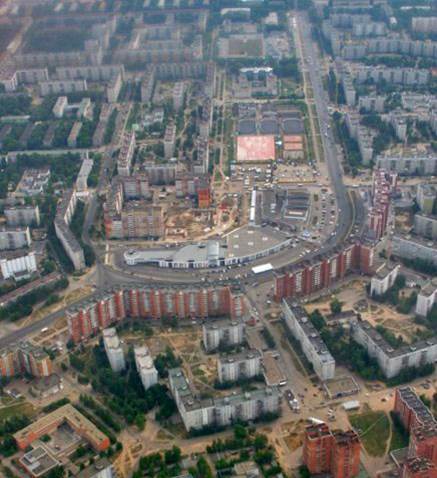 Тип поселения, главной задачей которого было создание такой планировочной организации социалистического рабочего поселка, которая способна была обеспечить государственный контроль над жизнью и производственной деятельностью людей, а также осуществление военно- и трудо-мобилизационной организации населения. Задание 2Перед вами отрывок из книги автора идеи. Назвать автора перевода книги на русский язык и продемонстрировать этот отрывок в книге на русском языке.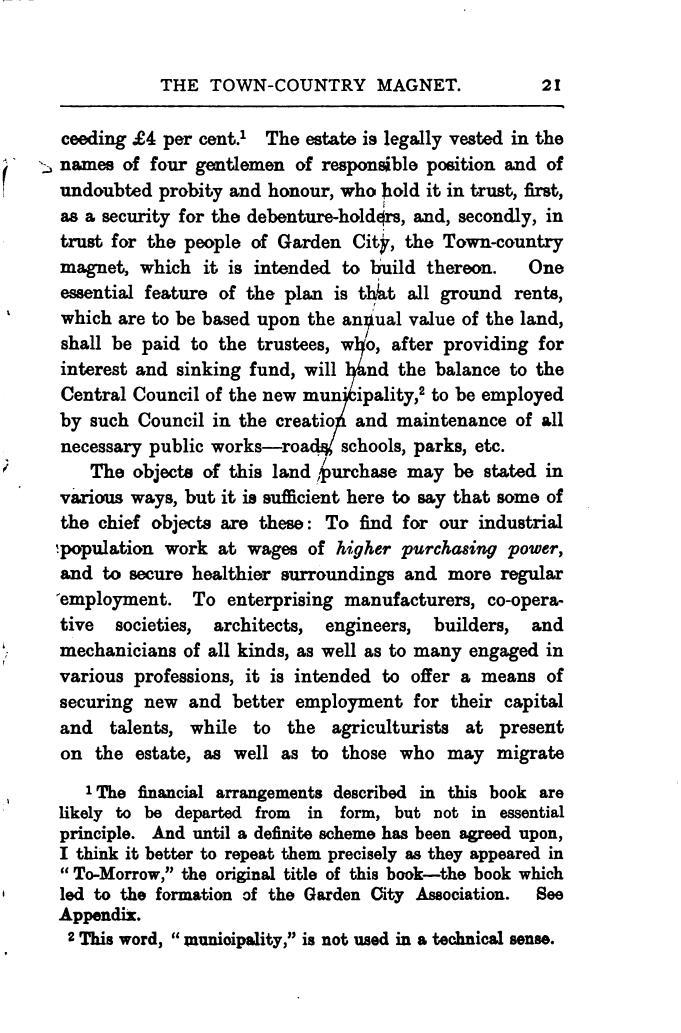 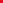 Задание 3Назвать объекты, из которых составлен коллаж.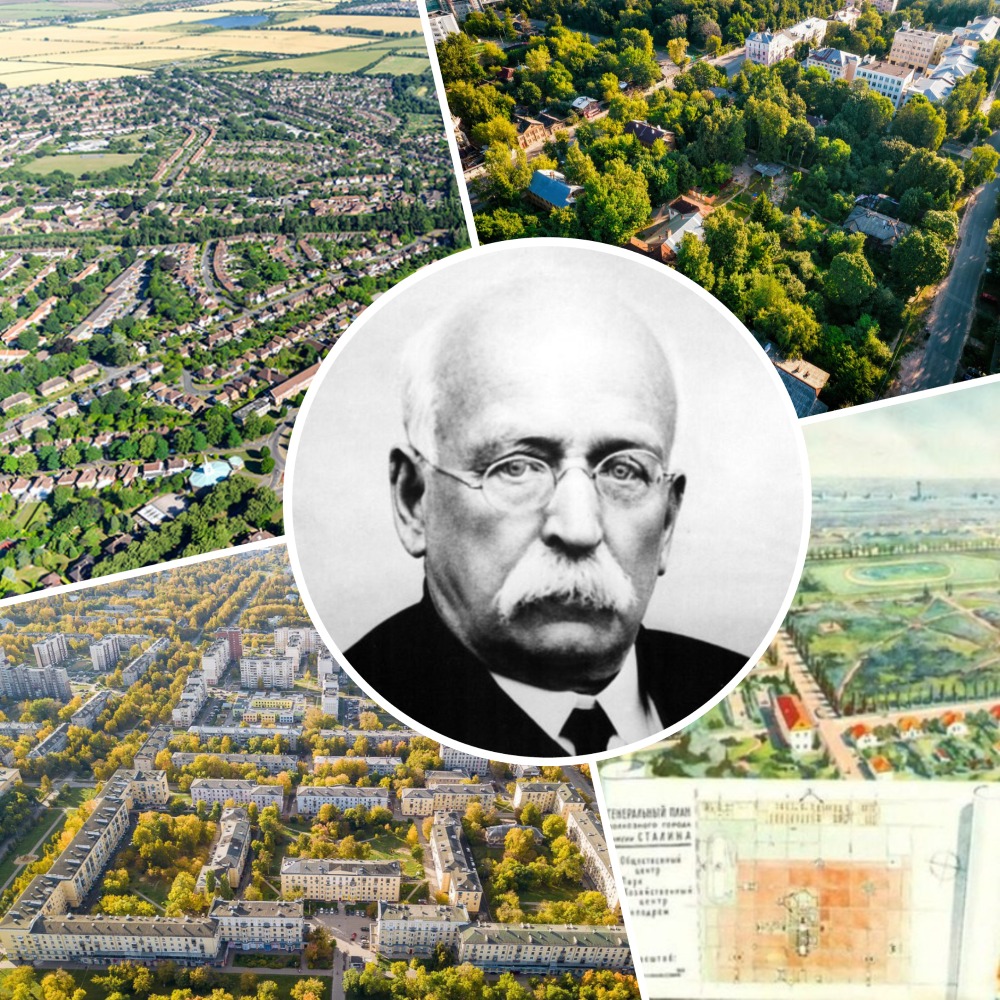 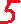 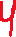 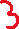 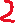 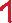 Результаты принимаем до 08.02.2021 по адресу oivt151@ yandex.ruТелефон 89065794968Терентьева Жанна Алексеевна1234567